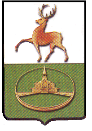 СОВЕТ ДЕПУТАТОВГОРОДСКОГО ОКРУГА ГОРОД КУЛЕБАКИНИЖЕГОРОДСКОЙ ОБЛАСТИ Р Е Ш Е Н И Е10 декабря 2021 г. № 92 Об образовании органа местного самоуправления контрольно-счетной комиссии городского округа город Кулебаки Нижегородской области с правами юридического лицаВ соответствии с Бюджетным кодексом Российской Федерации, Федеральным законом от 06.10.2003 № 131-ФЗ «Об общих принципах организации местного самоуправления в Российской Федерации», Федеральным законом от 07.02.2011 № 6-ФЗ «Об общих принципах организации и деятельности контрольно-счетных органов субъектов Российской Федерации и муниципальных образований», Законом Нижегородской области от 07.10.2011 № 137-З «О регулировании отдельных правоотношений, связанных с деятельностью контрольно-счетных органов муниципальных образований Нижегородской области», руководствуясь Уставом городского округа город Кулебаки Нижегородской областиСовет депутатов р е ш и л:Образовать орган местного самоуправления контрольно-счетную комиссию городского округа город Кулебаки Нижегородской области с правами юридического лица.Утвердить прилагаемое Положение о контрольно-счетной комиссии городского округа город Кулебаки Нижегородской области.Наделить председателя контрольно-счетной комиссии городского округа город Кулебаки Нижегородской области Козыреву Нину Ивановну полномочиями и правом выступать в качестве заявителя по оформлению государственной регистрации юридического лица контрольно-счетной комиссии городского округа город Кулебаки Нижегородской области в регистрирующем органе.Решение Совета депутатов городского округа город Кулебаки Нижегородской области от 30 ноября 2021г. № 82 «Об утверждении Положения о контрольно-счетной комиссии городского округа город Кулебаки Нижегородской области» отменить.5. Опубликовать настоящее решение путем размещения на официальном интернет – сайте городского округа город Кулебаки http:// кулебаки-округ.рф.Приложение  к решению Совета депутатов городского округа город КулебакиНижегородской областиот 10 декабря 2021 г. № 92Положениео контрольно-счетной комиссиигородского округа город Кулебаки Нижегородской областиНастоящее Положение разработано в соответствии с Бюджетным кодексом Российской Федерации, Федеральным законом от 6 октября 2003 года № 131-ФЗ «Об общих принципах организации местного самоуправления в Российской Федерации», Федеральным законом от 07февраля 2011года № 6-ФЗ «Об общих принципах организации и деятельности контрольно-счетных органов субъектов Российской Федерации и муниципальных образований», Законом Нижегородской области от 07 октября 2011года № 137-З «О регулировании отдельных правоотношений, связанных с деятельностью контрольно-счетных органов муниципальных образований Нижегородской области», Уставом городского округа город Кулебаки Нижегородской области и определяет правовое положение, порядок формирования и деятельности Контрольно-счетной комиссии городского округа город Кулебаки Нижегородской области.Статья 1. Правовое регулирование организации и деятельности контрольно-счетной комиссииПравовое регулирование организации и деятельности контрольно-счетной комиссии основывается на Конституции Российской Федерации и осуществляется Федеральным законом от 6 октября 2003 года № 131-ФЗ «Об общих принципах организации местного самоуправления в Российской Федерации», Бюджетным кодексом Российской Федерации от 31 июля 1998 года № 145-ФЗ, Федеральным законом от 07 февраля 2011 года № 6-ФЗ «Об общих принципах организации и деятельности контрольно-счетных органов субъектов Российской Федерации и муниципальных образований» (далее - Федеральный закон от 07.02.2011 № 6-ФЗ), другими федеральными законами и иными нормативными правовыми актами Российской Федерации, настоящим Положением, муниципальными нормативными правовыми актами. В случаях и порядке, установленных федеральными законами, правовое регулирование организации и деятельности контрольно-счетной комиссии осуществляется также законами Нижегородской области.Статья 2. Статус контрольно-счетной комиссии городского округа город Кулебаки1.Контрольно-счетная комиссия городского округа город Кулебаки Нижегородской области (далее - контрольно-счетная комиссия) является постоянно действующим органом внешнего муниципального финансового контроля, образуется Советом депутатов городского округа город Кулебаки Нижегородской области (далее – Совет депутатов) и ему подотчетна.2.Контрольно-счетная комиссия обладает организационной и функциональной независимостью и осуществляет свою деятельность самостоятельно.3.Деятельность контрольно-счетной комиссии не может быть приостановлена, в том числе в связи с досрочным прекращением полномочий Совета депутатов.4.Контрольно-счетная комиссия обладает правами юридического лица, является муниципальным казенным учреждением, имеет лицевой счет по бюджетным средствам в финансовом управлении администрации городского округа город Кулебаки, имеет гербовую печать, бланки со своим наименованием и с изображением герба городского округа город Кулебаки.Местонахождение контрольно-счетной комиссии: 607018, Нижегородская область, город Кулебаки, ул.Воровского,49.Полное наименование:Контрольно-счетная комиссия городского округа город Кулебаки Нижегородской области.Сокращенное наименование:Контрольно-счетная комиссия городского округа город Кулебаки.Статья 3. Принципы деятельности контрольно-счетной комиссииДеятельность контрольно-счетной комиссии основывается на принципах законности, объективности, эффективности, независимости, открытости и гласности.Статья 4. Состав и структура контрольно-счетной комиссии1. Контрольно-счетная комиссия образуется в составе председателя, аудитора и аппарата контрольно-счетной комиссии.2. Председатель и аудитор контрольно-счетной комиссии замещают муниципальные должности.3. Председатель и аудитор назначаются на должность Советом депутатов сроком на пять лет.4. В состав аппарата контрольно-счетной комиссии входят инспектор и иные штатные работники. На инспектора аппарата контрольно-счетной комиссии возлагаются обязанности по организации и непосредственному проведению внешнего муниципального финансового контроля. 5.Должность инспектора аппарата контрольно-счетной комиссии относится к должности муниципальной службы.Срок полномочий инспектора аппарата контрольно-счетной комиссии определяется Трудовым договором, заключенным в соответствии с нормами трудового законодательства.4. Структура контрольно-счетной комиссии приведена в приложении к настоящему Положению.5. Права, обязанности и ответственность работников контрольно-счетной комиссии определяются Федеральным законом от 07.02.2011 № 6-ФЗ «Об общих принципах организации и деятельности контрольно-счетных органов субъектов Российской Федерации и муниципальных образований», законодательством о муниципальной службе, трудовым законодательством и иными нормативными правовыми актами, содержащими нормы трудового права.5. Штатная численность контрольно-счетной комиссии определяется решением Совета депутатов по представлению председателя контрольно-счетной комиссии с учетом необходимости выполнения возложенных законодательством полномочий, обеспечения организационной и функциональной независимости. 6. Штатное расписание контрольно-счетной комиссии утверждаются председателем контрольно-счетной комиссии, исходя из возложенных на контрольно-счетную комиссию полномочий.Статья 5. Порядок назначения на должность председателя и аудитора контрольно-счетной комиссии1. Председатель, аудитор контрольно-счетной комиссии назначаются на должность решением Совета депутатов городского округа город Кулебаки.2.Предложения о кандидатурах на должность председателя, аудитора контрольно-счетной комиссии вносятся в Совет депутатов в письменной форме не позднее, чем за два месяца до истечения срока полномочий председателя, аудитора контрольно-счетной комиссии.При досрочном прекращении полномочий председателя, аудитора контрольно-счетной комиссии предложения по кандидатурам на должности председателя, аудитора вносятся в Совет депутатов инициаторами, указанными в части 3 настоящей статьи, в течение 30 дней со дня принятия решения Советом депутатов о прекращении полномочий.3. Предложения о кандидатурах на должность председателя, аудитора контрольно-счетной комиссии вносятся в Совет депутатов:1) председателем Совета депутатов городского округа город Кулебаки;2) депутатами Совета депутатов городского округа город Кулебаки - не менее одной трети от установленного числа депутатов Совета депутатов;3) главой местного самоуправления городского округа город Кулебаки.4. Порядок рассмотрения кандидатур на должности председателя, аудитора контрольно-счетной комиссии устанавливается Порядком внесения и рассмотрения предложений о кандидатурах на должность председателя и аудитора контрольно-счетной комиссии городского округа город Кулебаки, утвержденного решением Совета депутатов городского округа город Кулебаки.5. Совет депутатов городского округа город Кулебаки Нижегородской области вправе обратиться в контрольно-счетную палату Нижегородской области за заключением о соответствии кандидатур на должность председателя контрольно-счетной комиссии квалификационным требованиям, установленным настоящим Положением.6. По истечении срока полномочий председатель и аудитор контрольно-счетной комиссии продолжают исполнять свои обязанности до утверждения и назначения на должность соответственно нового председателя и аудитора контрольно-счетной комиссии.Статья 6. Требования к кандидатурам на должности председателя и аудитора контрольно-счетной комиссии1. На должность председателя и аудитора контрольно-счетной комиссии назначаются граждане Российской Федерации, соответствующим следующим квалификационным требованиям:1) наличие высшего образования;2) опыт работы в области государственного, муниципального управления, государственного, муниципального контроля (аудита), экономики, финансов, юриспруденции не менее пяти лет;3) знание Конституции Российской Федерации, федерального законодательства, в том числе бюджетного законодательства Российской Федерации и иных нормативных правовых актов, регулирующих бюджетные правоотношения, законодательства Российской Федерации о противодействии коррупции, конституции (устава), законов соответствующего субъекта Российской Федерации и иных нормативных правовых актов применительно к исполнению должностных обязанностей, а также общих требований к стандартам внешнего государственного и муниципального аудита (контроля) для проведения контрольных и экспертно-аналитических мероприятий контрольно-счетными органами субъектов Российской Федерации и муниципальных образований, утвержденных Счетной палатой Российской Федерации.2. Гражданин Российской Федерации не может быть назначен на должность председателя, аудитора Контрольно-счетной комиссии в случае:1) наличия у него неснятой или непогашенной судимости;2) признания его недееспособным или ограниченно дееспособным решением суда, вступившим в законную силу;3) отказа от прохождения процедуры оформления допуска к сведениям, составляющим государственную и иную охраняемую федеральным законом тайну, если исполнение обязанностей по должности, на замещение которой претендует гражданин, связано с использованием таких сведений;4) прекращения гражданства Российской Федерации или наличия гражданства (подданства) иностранного государства либо вида на жительство или иного документа, подтверждающего право на постоянное проживание гражданина Российской Федерации на территории иностранного государства;5) наличия оснований, предусмотренных частью 3 настоящей статьи.3. Председатель, аудитор контрольно-счетной комиссии, не могут состоять в близком родстве или свойстве (родители, супруги, дети, братья, сестры, а также братья, сестры, родители, дети супругов и супруги детей) с председателем Совета депутатов городского округа город Кулебаки, главой местного самоуправления городского округа город Кулебаки, руководителями судебных и правоохранительных органов, расположенных на территории городского округа.4. Председатель, аудитор и инспектор аппарата контрольно-счетной комиссии не могут заниматься другой оплачиваемой деятельностью, кроме преподавательской, научной и иной творческой деятельности. При этом преподавательская, научная и иная творческая деятельность не может финансироваться исключительно за счет средств иностранных государств, международных и иностранных организаций, иностранных граждан и лиц без гражданства, если иное не предусмотрено международным договором Российской Федерации или законодательством Российской Федерации.5. Председатель и аудитор контрольно-счетной комиссии, а также лица, претендующие на замещение указанных должностей, обязаны представлять сведения о своих доходах, об имуществе и обязательствах имущественного характера, а также о доходах, об имуществе и обязательствах имущественного характера своих супруги (супруга) и несовершеннолетних детей в порядке, установленном нормативными правовыми актами Российской Федерации, субъекта Российской Федерации, нормативными правовыми актами городского округа город Кулебаки.Статья 7. Гарантии статуса должностных лиц контрольно-счетной комиссии1. Председатель, аудитор и инспектор аппарата контрольно-счетной комиссии являются должностными лицами контрольно-счетной комиссии.2. Воздействие в какой-либо форме на должностных лиц контрольно-счетной комиссии в целях воспрепятствования осуществлению ими должностных полномочий или оказания влияния на принимаемые ими решения, а также насильственные действия, оскорбления, а равно клевета в отношении должностных лиц контрольно-счетной комиссии либо распространение заведомо ложной информации об их деятельности влекут за собой ответственность, установленную законодательством Российской Федерации и (или) законодательством Нижегородской области.3. Должностные лица контрольно-счетной комиссии подлежат государственной защите в соответствии с законодательством Российской Федерации о государственной защите судей, должностных лиц правоохранительных и контролирующих органов и иными нормативными правовыми актами Российской Федерации.4. Должностные лица контрольно-счетной комиссии обладают гарантиями профессиональной независимости. 5. Должностное лицо контрольно-счетной комиссии, замещающее муниципальную должность или должность муниципальной службы, досрочно освобождается от должности на основании решения Совета депутатов в случае: а) вступления в законную силу обвинительного приговора суда в отношении их;б) признания их недееспособными или ограниченно дееспособными вступившим в законную силу решением суда;в) прекращения гражданства Российской Федерации или наличия гражданства (подданства) иностранного государства либо вида на жительство или иного документа, подтверждающего право на постоянное проживание гражданина Российской Федерации на территории иностранного государства;г) подачи письменного заявления об отставке;д) нарушения требований законодательства Российской Федерации при осуществлении возложенных на них должностных полномочий или злоупотребления должностными полномочиями, если за решение о досрочном освобождении проголосует большинство от установленного числа депутатов Совета депутатов городского округа город Кулебаки;е) достижения установленного законом Нижегородской области в соответствии с федеральным законом предельного возраста пребывания в должности;ж) выявления обстоятельств, предусмотренных частями 2 и 3 статьи 6 настоящего Положения;з) несоблюдения ограничений, запретов, неисполнения обязанностей, которые установлены Федеральным законом от 25 декабря 2008 года № 273-ФЗ «О противодействии коррупции», Федеральным законом от 3 декабря 2012 года № 230-ФЗ «О контроле за соответствием расходов лиц, замещающих государственные должности, и иных лиц их доходам», Федеральным законом от 7 мая 2013 года № 79-ФЗ «О запрете отдельным категориям лиц открывать и иметь счета (вклады), хранить наличные денежные средства и ценности в иностранных банках, расположенных за пределами территории Российской Федерации, владеть и (или) пользоваться иностранными финансовыми инструментами».Статья 8. Полномочия контрольно-счетной комиссии1. Контрольно-счетная комиссия осуществляет следующие основные полномочия:1) организация и осуществление контроля за законностью и эффективностью использования средств бюджета городского округа город Кулебаки Нижегородской области, а также иных средств в случаях, предусмотренных законодательством Российской Федерации;2) экспертиза проектов бюджета городского округа город Кулебаки Нижегородской области, проверка и анализ обоснованности его показателей;3) внешняя проверка годового отчета об исполнении бюджета городского округа город Кулебаки Нижегородской области;4) проведение аудита в сфере закупок товаров, работ и услуг в соответствии с Федеральным законом от 5 апреля 2013 года N 44-ФЗ "О контрактной системе в сфере закупок товаров, работ, услуг для обеспечения государственных и муниципальных нужд"; 5) оценка эффективности формирования муниципальной собственности, управления и распоряжения такой собственностью и контроль за соблюдением установленного порядка формирования такой собственности, управления и распоряжения такой собственностью (включая исключительные права на результаты интеллектуальной деятельности); 6) оценка эффективности предоставления налоговых льгот и преимуществ, бюджетных кредитов за счет средств бюджета городского округа город Кулебаки Нижегородской области, а также оценка законности предоставления муниципальных гарантий и поручительств или обеспечения исполнения обязательств другими способами по сделкам, совершаемым юридическими лицами и индивидуальными  предпринимателями  за   счет средств  бюджета городского округа город Кулебаки Нижегородской области и имущества, находящегося в муниципальной собственности;7) экспертиза проектов муниципальных правовых актов в части, касающейся расходных обязательств городского округа город Кулебаки Нижегородской области, экспертиза проектов муниципальных правовых актов, приводящих к изменению доходов местного бюджета, а также муниципальных программ (проектов муниципальных программ); 8) анализ и мониторинг бюджетного процесса в городском округе город Кулебаки Нижегородской области, в том числе подготовка предложений по устранению выявленных отклонений в бюджетном процессе и совершенствованию бюджетного законодательства Российской Федерации; 	9) проведение оперативного анализа исполнения и контроля за организацией исполнения местного бюджета в текущем финансовом году, ежеквартальное представление информации о ходе исполнения бюджета городского округа город Кулебаки Нижегородской области, о результатах проведенных контрольных и экспертно-аналитических мероприятий в Совет депутатов городского округа город Кулебаки Нижегородской области и главе местного самоуправления городского округа город Кулебаки Нижегородской области; 10) осуществление контроля за состоянием муниципального внутреннего и внешнего долга;11) оценка реализуемости, рисков и результатов достижения целей социально-экономического развития муниципального образования, предусмотренных документами стратегического планирования муниципального образования, в пределах компетенции контрольно-счетного органа муниципального образования; 12) участие в пределах полномочий в мероприятиях, направленных на противодействие коррупции;13) иные полномочия в сфере внешнего муниципального финансового контроля, установленные федеральными законами, законами субъекта Российской Федерации, уставом и нормативными правовыми актами представительного органа муниципального образования.2. Внешний муниципальный финансовый контроль осуществляется Контрольно-счетной комиссией:1) в отношении органов местного самоуправления и муниципальных органов, муниципальных учреждений и унитарных предприятий городского округа город Кулебаки Нижегородской области, а также иных организаций, если они используют имущество, находящееся в собственности муниципального образования;2) в отношении иных лиц в случаях, предусмотренных Бюджетным кодексом Российской Федерации и другими федеральными законами.Статья 9. Формы осуществления контрольно-счетной комиссией внешнего муниципального финансового контроля.1. Внешний муниципальный финансовый контроль осуществляется контрольно-счетной комиссией в форме контрольных или экспертно-аналитических мероприятий.2. При проведении контрольного мероприятия контрольно-счетной комиссией составляется соответствующий акт (акты), который доводится до сведения руководителей проверяемых органов и организаций. На основании акта (актов) контрольно-счетной комиссией составляется отчет.3. При проведении экспертно-аналитического мероприятия Контрольно-счетной комиссией составляются отчет или заключение.Статья 10. Стандарты внешнего муниципального финансового контроля1. Контрольно-счетная комиссия при осуществлении внешнего муниципального финансового контроля руководствуется стандартами внешнего муниципального финансового контроля, разрабатываемых самостоятельно.2. Стандарты внешнего муниципального финансового контроля для проведения контрольных и экспертно-аналитических мероприятий утверждаются контрольно-счетной комиссией в соответствии с общими требованиями, утвержденными Счетной палатой Российской Федерации.3. При подготовке стандартов внешнего муниципального финансового контроля учитываются международные стандарты в области государственного контроля, аудита и финансовой отчетности.4. Стандарты внешнего муниципального финансового контроля не могут противоречить законодательству Российской Федерации и законодательству Нижегородской области.Статья 11. Планирование деятельности контрольно-счетной комиссии1. Контрольно-счетная комиссия осуществляет свою деятельность на основе годовых планов, которые разрабатываются и утверждаются самостоятельно.2. План работы контрольно-счетной комиссии утверждается в срок до 30 декабря года, предшествующего планируемому. 3. Обязательному включению в планы работы контрольно-счетной комиссии подлежат внешняя проверка отчета об исполнении бюджета городского округа город Кулебаки Нижегородской области за отчетный год и подготовка заключения на проект решения Совета депутатов городского округа город Кулебаки Нижегородской области о бюджете городского округа на очередной финансовый год и плановый период, а также поручения Совета депутатов городского округа город Кулебаки Нижегородской области, предложения главы местного самоуправления городского округа город Кулебаки Нижегородской области, направленные в Контрольно-счетную комиссию до 15 декабря года, предшествующего планируемому.4. В случае направления в адрес контрольно-счетной комиссии поручений Совета депутатов городского округа город Кулебаки Нижегородской области, предложений главы местного самоуправления городского округа город Кулебаки Нижегородской области после утверждения годового плана работы контрольно-счетной комиссии распоряжением председателя контрольно-счетной комиссии в годовой план работы контрольно-счетной комиссии в 10-дневный срок со дня поступления указанных поручений и  предложений вносятся соответствующие изменения.5. План работы контрольно-счетной комиссии и изменения в него размещается на официальном сайте в сети Интернет.Статья 12. Регламент контрольно-счетной комиссии1. Содержание направлений деятельности контрольно-счетной комиссии, порядок ведения дел, подготовки и проведения контрольных и экспертно-аналитических мероприятий и иные вопросы внутренней деятельности контрольно-счетной комиссии определяются регламентом.2. Регламент контрольно-счетной комиссии утверждается председателем Контрольно-счетной комиссии.Статья 13. Полномочия председателя и аудитора по организации деятельности контрольно-счетной комиссии1. Председатель контрольно-счетной комиссии:1) осуществляет общее руководство деятельностью контрольно-счетной комиссии;2) представляет Совету депутатов годовой отчет о деятельности контрольно-счетной комиссии, результатах, проведенных контрольных и экспертно-аналитических мероприятий;3) представляет контрольно-счетную комиссию в органах государственной власти Нижегородской области и иных государственных органах, органах местного самоуправления, организациях;4) подписывает предписания и представления контрольно-счетной комиссии;5) обеспечивает соблюдение правил внутреннего распорядка контрольно-счетной комиссии;6) утверждает штатное расписание контрольно-счетной комиссии;7) утверждает Регламент контрольно-счетной комиссии;8) издает распоряжения по вопросам организации деятельности контрольно-счетной комиссии;9) утверждает план работы контрольно-счетной комиссии и изменения в него;10) утверждает стандарты внешнего муниципального финансового контроля;11) осуществляет прием и увольнение штатных работников контрольно-счетной комиссии, осуществляет иные полномочия представителя нанимателя;12) обладает правом внесения проектов муниципальных правовых актов по вопросам, отнесенным к полномочиям контрольно-счетной комиссии, на рассмотрение Совета депутатов;13) утверждает результаты контрольных и экспертно-аналитических мероприятий контрольно-счетной комиссии;14) осуществляет иные полномочия в соответствии с федеральными законами, законами Нижегородской области, настоящим Положением и Регламентом контрольно-счетной комиссии.2. Аудитор и инспектор аппарата контрольно-счетной комиссии возглавляют направления деятельности контрольно-счетной комиссии, могут являться руководителями контрольных и экспертно-аналитических мероприятий. Аудитор и инспектор аппарата контрольно-счетной комиссии в пределах своей компетенции, установленной регламентом контрольно-счетной комиссии, самостоятельно решают вопросы организации деятельности возглавляемых направлений и несут ответственность за ее результаты.3. Исполнение обязанностей председателя контрольно-счетной комиссии, в случае его отсутствия, может быть возложено на аудитора контрольно-счетной комиссии.Статья 14. Обязательность исполнения требований должностных лиц контрольно-счетной комиссии1. Требования и запросы должностных лиц контрольно-счетной комиссии, связанные с осуществлением ими своих должностных полномочий, установленных законодательством Российской Федерации, законодательством Нижегородской области, нормативными правовыми актами городского округа город Кулебаки Нижегородской области, являются обязательными для исполнения органами местного самоуправления и организациями, в отношении которых осуществляется внешний муниципальный финансовый контроль (далее также - проверяемые органы и организации);2. Неисполнение законных требований и запросов должностных лиц контрольно-счетной комиссии, а также воспрепятствование осуществлению ими возложенных на них должностных полномочий влекут за собой ответственность, установленную законодательством Российской Федерации и законодательством Нижегородской области.Статья 15. Права, обязанности и ответственность должностных лиц контрольно-счетной комиссии1. Должностные лица контрольно-счетной комиссии при осуществлении возложенных на них должностных полномочий имеют право:1) беспрепятственно входить на территорию и в помещения, занимаемые проверяемыми органами и организациями, иметь доступ к их документам и материалам, а также осматривать занимаемые ими территории и помещения;2) в случае обнаружения подделок, подлогов, хищений, злоупотреблений и при необходимости пресечения данных противоправных действий опечатывать кассы, кассовые и служебные помещения, склады и архивы проверяемых органов и организаций, изымать документы и материалы с учетом ограничений, установленных законодательством Российской Федерации. Опечатывание касс, кассовых и служебных помещений, складов и архивов, изъятие документов и материалов производятся с участием уполномоченных должностных лиц проверяемых органов и организаций и составлением соответствующих актов;3) в пределах своей компетенции направлять запросы должностным лицам территориальных органов федеральных органов исполнительной власти и их структурных подразделений, органов государственной власти и государственных органов субъектов Российской Федерации, органов местного самоуправления и организаций;4) в пределах своей компетенции требовать от руководителей и других должностных лиц проверяемых органов и организаций представления письменных объяснений по фактам нарушений, выявленных при проведении контрольных мероприятий, а также необходимых копий документов, заверенных в установленном порядке;5) составлять акты по фактам непредставления или несвоевременного представления должностными лицами проверяемых органов и организаций документов и материалов, запрошенных при проведении контрольных мероприятий;6) в пределах своей компетенции знакомиться со всеми необходимыми документами, касающимися финансово-хозяйственной деятельности проверяемых органов и организаций, в том числе в установленном порядке с документами, содержащими государственную, служебную, коммерческую и иную охраняемую законом тайну;7) знакомиться с информацией, касающейся финансово-хозяйственной деятельности проверяемых органов и организаций и хранящейся в электронной форме в базах данных проверяемых органов и организаций, в том числе в установленном порядке с информацией, содержащей государственную, служебную, коммерческую и иную охраняемую законом тайну;8) знакомиться с технической документацией к электронным базам данных;9) составлять протоколы об административных правонарушениях, если такое право предусмотрено законодательством Российской Федерации.2. Должностные лица контрольно-счетной комиссии в случае опечатывания касс, кассовых и служебных помещений, складов и архивов, изъятия документов и материалов в случае, предусмотренном пунктом 2 части 1 настоящей статьи, должны незамедлительно (в течение 24 часов) уведомить об этом председателя контрольно-счетной комиссии в порядке и форме, установленных законом Нижегородской области.2.1. Руководители проверяемых органов и организаций обязаны обеспечивать должностных лиц контрольно-счетной комиссии, участвующих в контрольных мероприятиях, оборудованным рабочим местом с доступом к справочным правовым системам, информационно-телекоммуникационной сети Интернет.3. Должностные лица контрольно-счетной комиссии не вправе вмешиваться в оперативно-хозяйственную деятельность проверяемых органов и организаций, а также разглашать информацию, полученную при проведении контрольных мероприятий, предавать гласности свои выводы до завершения контрольных мероприятий и составления соответствующих актов и отчетов.4. Должностные лица контрольно-счетной комиссии обязаны соблюдать ограничения, запреты, исполнять обязанности, которые установлены Федеральным законом от 25 декабря 2008 года № 273-ФЗ «О противодействии коррупции», Федеральным законом от 2 марта 2007 года № 25-ФЗ «О муниципальной службе в Российской Федерации», Федеральным законом от 3 декабря 2012 года № 230-ФЗ «О контроле за соответствием расходов лиц, замещающих государственные должности, и иных лиц их доходам», Федеральным законом от 7 мая 2013 № 79-ФЗ «О запрете отдельным категориям лиц открывать и иметь счета (вклады), хранить наличные денежные средства и ценности в иностранных банках, расположенных за пределами территории Российской Федерации, владеть и (или) пользоваться иностранными финансовыми инструментами».5. Должностные лица контрольно-счетной комиссии обязаны сохранять государственную, служебную, коммерческую и иную охраняемую законом тайну, ставшую им известной при проведении в проверяемых органах и организациях контрольных и экспертно-аналитических мероприятий, проводить контрольные и экспертно-аналитические мероприятия объективно и достоверно отражать их результаты в соответствующих актах, отчетах и заключениях.6. Должностные лица контрольно-счетной комиссии несут ответственность в соответствии с законодательством Российской Федерации за достоверность и объективность результатов проводимых ими контрольных и экспертно-аналитических мероприятий, а также за разглашение государственной и иной охраняемой законом тайны.7. Председатель (аудитор) контрольно-счетной комиссии вправе участвовать в заседаниях Совета депутатов городского округа город Кулебаки и в заседаниях иных органов местного самоуправления. Указанные лица вправе участвовать в заседаниях комитетов, комиссий и рабочих групп, создаваемых Советом депутатов городского округа город Кулебаки.Статья 16. Представление информации контрольно-счетной комиссии1. Проверяемые органы и организации, в отношении которых контрольно-счетная комиссия вправе осуществлять внешний муниципальный финансовый контроль или которые обладают информацией, необходимой для осуществления внешнего муниципального финансового контроля, их должностные лица, обязаны представлять в контрольно-счетную комиссию по ее запросу информацию, документы и материалы, необходимые для проведения контрольных и экспертно-аналитических мероприятий в сроки, установленные законом Нижегородской области.2. Порядок направления запросов определяется муниципальными нормативными правовыми актами и регламентом контрольно-счетной комиссии.3. При осуществлении контрольно-счетной комиссией контрольных мероприятий проверяемые органы и организации должны обеспечить должностным лицам контрольно-счетной комиссии возможность ознакомления с управленческой и иной отчетностью и документацией, документами, связанными с формированием и исполнением бюджета городского округа город Кулебаки, использованием собственности городского округа город Кулебаки, информационными системами, используемыми проверяемыми органами и организациями, и технической документацией к ним, а также иными документами, необходимыми для выполнения контрольно-счетной комиссией своих полномочий.4. Правовые акты администрации городского округа город Кулебаки о создании, преобразовании или ликвидации муниципальных учреждений и унитарных предприятий городского округа город Кулебаки, изменении количества акций и долей муниципального образования в уставных капиталах хозяйственных обществ, о заключении договоров об управлении бюджетными средствами и иными объектами собственности городского округа город Кулебаки направляются в контрольно-счетную комиссию в течение десяти дней со дня принятия.5. Финансовое Управление администрации городского округа город Кулебаки направляет в контрольно-счетную комиссию бюджетную отчетность городского округа город Кулебаки, утвержденную сводную бюджетную роспись, кассовый план и изменения к ним.6. Главные администраторы бюджетных средств городского округа город Кулебаки направляют в контрольно-счетную комиссию сводную бюджетную отчетность.7. Структурные подразделения администрации городского округа город Кулебаки ежегодно направляют в контрольно-счетную комиссию отчеты и заключения аудиторских организаций по результатам аудиторских проверок деятельности муниципальных унитарных предприятий, учреждений, а также акционерных обществ с долей муниципального образования не менее 50 процентов в течение тридцати дней со дня их подписания.8. Контрольно-счетная комиссия не вправе запрашивать информацию, документы и материалы, если такая информация, документы и материалы ранее уже были ей представлены.9. Непредставление или несвоевременное представление контрольно-счетной комиссии по ее запросу информации, документов и материалов, необходимых для проведения контрольных и экспертно-аналитических мероприятий, а равно представление информации, документов и материалов не в полном объеме или представление недостоверных информации, документов и материалов влечет за собой ответственность, установленную законодательством Российской Федерации и (или) законодательством Нижегородской области.10. При осуществлении внешнего муниципального финансового контроля контрольно-счетной комиссии предоставляется необходимый для реализации их полномочий постоянный доступ к муниципальным информационным системам в соответствии с законодательством Российской Федерации об информации, информационных технологиях и о защите информации, законодательством Российской Федерации о государственной и иной охраняемой законом тайне.Статья 17. Представления и предписания контрольно-счетной комиссии1. Контрольно-счетная комиссия по результатам проведения контрольных мероприятий вправе вносить в органы местного самоуправления, организации и их должностным лицам представления для их рассмотрения и принятия мер по устранению выявленных бюджетных и иных  нарушений и недостатков, предотвращению нанесения материального ущерба муниципальному образованию или возмещению причиненного вреда, по привлечению к ответственности должностных лиц, виновных в допущенных нарушениях, а также мер по пресечению, устранению и предупреждению нарушений.2. Представление контрольно-счетной комиссии подписывается председателем, а в случае его отсутствия- аудитором контрольно-счетной комиссии.3.  Органы местного самоуправления, а также организации в указанный в представлении срок или, если срок не указан, в течение 30 дней со дня его получения обязаны уведомить в письменной форме контрольно-счетную комиссию о принятых по результатам выполнения представления решениях и мерах.3.1. Срок выполнения представления может быть продлен по решению контрольно-счетной комиссии, но не более одного раза.4.  В случае выявления нарушений, требующих безотлагательных мер по их пресечению и предупреждению, невыполнения представлений контрольно-счетной комиссии, а также в случае воспрепятствования проведению должностными лицами контрольно-счетной комиссии контрольных мероприятий контрольно-счетная комиссия направляет в органы местного самоуправления, проверяемые организации и их должностным лицам предписание.5. Предписание контрольно-счетной комиссии должно содержать указание на конкретные допущенные нарушения и конкретные основания вынесения предписания.6. Предписание контрольно-счетной комиссии подписывается председателем контрольно-счетной комиссии и должно быть исполнено в установленные в нем сроки. Срок выполнения предписания может быть продлен по решению контрольно-счетной комиссии, но не более одного раза.7. Невыполнение представления или предписания контрольно-счетной комиссии влечет за собой ответственность, установленную законодательством Российской Федерации. 8. В случае если при проведении контрольных мероприятий выявлены факты незаконного использования средств бюджета городского округа город Кулебаки Нижегородской области, в которых усматриваются признаки преступления или коррупционного правонарушения, контрольно-счетная комиссия незамедлительно передает материалы контрольных мероприятий в правоохранительные органы. Статья 18. Гарантии прав проверяемых органов и организаций1. Акты, составленные контрольно-счетной комиссией при проведении контрольных мероприятий, доводятся до сведения руководителей проверяемых органов и организаций. Пояснения и замечания руководителей проверяемых органов и организаций, представленные в сроки, установленные законом Нижегородской области, прилагаются к актам и в дальнейшем являются их неотъемлемой частью.2. Проверяемые органы и организации и их должностные лица вправе обратиться с жалобой на действия (бездействие) контрольно-счетной комиссии в Совет депутатов городского округа город Кулебаки.Статья 19. Взаимодействие контрольно-счетной комиссии с государственными и муниципальными органами1. Контрольно-счетная комиссия при осуществлении своей деятельности имеет право взаимодействовать с органами местного самоуправления городского округа город Кулебаки Нижегородской области, с контрольно-счетными органами других субъектов Российской Федерации и муниципальных образований, а также со Счетной палатой Российской Федерации, с территориальными управлениями Центрального банка Российской Федерации, налоговыми органами, органами прокуратуры, иными правоохранительными, надзорными и контрольными органами Российской Федерации, субъектов Российской Федерации и муниципальных образований. Контрольно-счетная комиссия вправе заключать с ними соглашения о сотрудничестве и взаимодействии.1.1. Контрольно-счетная комиссия вправе на основе заключенных соглашений о сотрудничестве и взаимодействии привлекать к участию в проведении контрольных и экспертно-аналитических мероприятий контрольные, правоохранительные и иные органы и их представителей, а также на договорной основе аудиторские, научно-исследовательские, экспертные и иные учреждения и организации, отдельных специалистов, экспертов, переводчиков.2. Контрольно-счетная комиссия при осуществлении своей деятельности вправе вступать в ассоциацию контрольно-счетных органов Российской Федерации, в ассоциацию контрольно-счетных органов Нижегородской области.3. В целях координации своей деятельности контрольно-счетная комиссия и иные органы местного самоуправления могут создавать как временные, так и постоянно действующие совместные координационные, консультационные, совещательные и другие рабочие органы.4. Контрольно-счетная комиссия вправе планировать и проводить совместные контрольные и экспертно-аналитические мероприятия с контрольно-счетной палатой Нижегородской области, обращаться в контрольно-счетную палату Нижегородской области по вопросам осуществления контрольно-счетной палатой Нижегородской области анализа деятельности Контрольно-счетной комиссии и получения рекомендаций по повышению эффективности ее работы.5. Контрольно-счетная комиссия по письменному обращению контрольно-счетных органов других муниципальных образований может принимать участие в проводимых ими контрольных и экспертно-аналитических мероприятиях.6. Контрольно-счетная комиссия вправе привлекать к участию в проводимых ею контрольных и экспертно-аналитических мероприятиях на договорной основе аудиторские организации, отдельных специалистов.7.Контрольно-счетная комиссия вправе обратиться в Счетную палату Российской Федерации за заключением о соответствии деятельности контрольно-счетной комиссии законодательству о внешнем муниципальном финансовом контроле и рекомендациями по повышению ее эффективности.Статья 20. Обеспечение доступа к информации о деятельности контрольно-счетной комиссии1. Контрольно-счетная комиссия в целях обеспечения доступа к информации о своей деятельности размещает на официальном сайте городского округа город Кулебаки в информационно-телекоммуникационной сети «Интернет» (далее - сеть «Интернет») и опубликовывает в средствах массовой информации информацию о проведенных контрольных и экспертно-аналитических мероприятиях, о выявленных при их проведении нарушениях, о внесенных представлениях и предписаниях, а также о принятых по ним решениях и мерах.2. Контрольно-счетная комиссия ежегодно представляет отчет о своей деятельности Совету депутатов городского округа город Кулебаки. Указанный отчет опубликовывается в средствах массовой информации или размещается в сети «Интернет» только после его рассмотрения Советом депутатов городского округа город Кулебаки.3. Опубликование в средствах массовой информации или размещение в сети Интернет информации о деятельности контрольно-счетной комиссии осуществляется в соответствии с Федеральным законом от 9 февраля 2009 года № 8-ФЗ «Об обеспечении доступа к информации о деятельности государственных органов и органов местного самоуправления» и иным законодательством Российской Федерации, Законом Нижегородской области от 11 мая 2010 года № 81-З «Об обеспечении доступа к информации о деятельности государственных органов Нижегородской области и органов местного самоуправления в Нижегородской области и о государственных и муниципальных информационных системах в Нижегородской области» и иными законами Нижегородской области, нормативными правовыми актами Совета депутатов городского округа город Кулебаки и регламентом контрольно-счетной комиссии.Статья 21. Финансовое обеспечение деятельности контрольно-счетной комиссии1. Финансовое обеспечение деятельности контрольно-счетной комиссии предусматривается в объеме, позволяющем обеспечить осуществление возложенных на нее полномочий.2. Средства на содержание контрольно-счетной комиссии предусматриваются в бюджете городского округа город Кулебаки и отражаются в ведомственной структуре расходов бюджета городского округа город Кулебаки.3. Контроль за использованием контрольно-счетной комиссией бюджетных средств и муниципального имущества осуществляется на основании решения Совета депутатов.Статья 22. Материальное и социальное обеспечение работников контрольно-счетной комиссии1. Должностным лицам контрольно-счетной комиссии гарантируются денежное содержание (вознаграждение), ежегодные оплачиваемые отпуска (основной и дополнительные), профессиональное развитие, в том числе получение дополнительного профессионального образования, а также другие меры материального и социального обеспечения, установленные для лиц, замещающих муниципальные должности и должности муниципальной службы городского округа город Кулебаки Нижегородской области (в том числе по медицинскому и санаторно-курортному обеспечению, бытовому, транспортному и иным видам обслуживания).1.1. Председателю и аудитору контрольно-счетной комиссии устанавливается денежное вознаграждение и иные выплаты в соответствии с Законом Нижегородской области от 10 октября 2003 года № 93-З «О денежном содержании лиц, замещающих муниципальные должности в Нижегородской области».1.2. Размер и состав денежного содержания, социальные гарантии инспектора аппарата контрольно-счетной комиссии устанавливаются в соответствии с Законом Нижегородской области от 03 августа 2007года № 99-З «О муниципальной службе в Нижегородской области».1.3. В связи с особым режимом работы, в целях компенсации дополнительной нагрузки за эпизодическое привлечение должностных лиц, замещающих муниципальные должности и должность муниципальной службы в контрольно-счетной комиссии, к выполнению своих полномочий за пределами установленной действующим законодательством продолжительности рабочего времени председателю, аудитору и инспектору аппарата контрольно-счетной комиссии устанавливается ненормированный рабочий день.1.4. Председателю, аудитору и инспектору аппарата контрольно-счетной комиссии предоставляется ежегодный оплачиваемый отпуск с сохранением замещаемой должности и денежного содержания.Ежегодный оплачиваемый отпуск председателя, аудитора и инспектора аппарата контрольно-счетной комиссии состоит из основного оплачиваемого отпуска и дополнительного оплачиваемого отпуска за ненормированный рабочий день.Председателю, аудитору контрольно-счетной комиссии предоставляется ежегодный основной оплачиваемый отпуск продолжительностью 30 календарных дней.Ежегодный дополнительный оплачиваемый отпуск за ненормированный рабочий день предоставляется сверх ежегодного оплачиваемого отпуска.Ежегодный дополнительный оплачиваемый отпуск за ненормированный рабочий день предоставляется председателю и аудитору контрольно-счетной комиссии продолжительностью 20 календарных дней. Ежегодный оплачиваемый отпуск инспектору аппарата контрольно-счетной комиссии предоставляется в соответствии с Положением о муниципальной службе в городском округе город Кулебаки Нижегородской области, утвержденным решением Советом депутатов городского округа город Кулебаки Нижегородской области.Часть ежегодного оплачиваемого отпуска, превышающая 28 календарных дней, по письменному заявлению работника может быть заменена денежной компенсацией.1.5. Медицинское, санаторно-курортное, социальное и транспортное обслуживание лиц, замещающих муниципальные должности в Контрольно-счетной комиссии производится в порядке и на условиях, установленных для муниципальных должностей в соответствии с действующим законодательством.Приложение к Положению о контрольно-счетной комиссии городского округа город КулебакиНижегородской областиСтруктураконтрольно-счетной комиссии городского округа город Кулебаки Нижегородской областиГлава местного самоуправления городского округа город Кулебаки____________________В.В.СергеевПредседатель Совета депутатовгородского округа город Кулебаки____________________П.Г.Игошин